ＪＦＡレディス／ガールズサッカーフェスティバル参加申込書開催日：２０１６年６月５日（日）会　場：ＪＲＡ栗東トレーニングセンター総合グラウンド個人参加代表者連絡先　　電話番号　（　　　）　　　－　　　　　　　　Fax 番号　（　　　）　　　－チーム参加参加カテゴリーに人数を書いて下さい。５月２９日（日）までにメールかＦａｘで栗東市サッカー協会に連絡願います。栗東市サッカー協会〒520-3004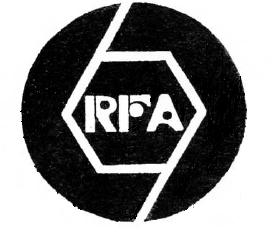 滋賀県栗東市上砥山1351番地1　　栗東事務局内電話・FAX     077-558-2602ホームページ　　http://www.eonet.ne.jp/~ritto-as/    ｅメール        ritto-as@gaia.eonet.ne.jp　　　　　 大会担当者　　　　　 総合型クラブＮＰＯ法人りっとう　栗東ＦＣ　常務理事　　織川篤志カテゴリー学年人数小学生１小学生２小学生３小学生４小学生５小学生６中学生高校生一　般Ｏ－30　 Ｏ－40以上